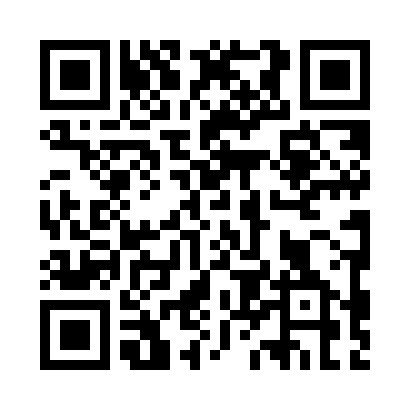 Prayer times for Itambacuri, BrazilWed 1 May 2024 - Fri 31 May 2024High Latitude Method: NonePrayer Calculation Method: Muslim World LeagueAsar Calculation Method: ShafiPrayer times provided by https://www.salahtimes.comDateDayFajrSunriseDhuhrAsrMaghribIsha1Wed4:466:0011:443:015:276:372Thu4:466:0111:443:005:266:363Fri4:476:0111:433:005:266:364Sat4:476:0111:433:005:256:355Sun4:476:0211:432:595:256:356Mon4:476:0211:432:595:246:357Tue4:486:0211:432:595:246:348Wed4:486:0311:432:595:236:349Thu4:486:0311:432:585:236:3410Fri4:486:0311:432:585:236:3311Sat4:496:0411:432:585:226:3312Sun4:496:0411:432:585:226:3313Mon4:496:0411:432:575:216:3314Tue4:496:0511:432:575:216:3215Wed4:496:0511:432:575:216:3216Thu4:506:0511:432:575:216:3217Fri4:506:0611:432:565:206:3218Sat4:506:0611:432:565:206:3219Sun4:516:0711:432:565:206:3120Mon4:516:0711:432:565:196:3121Tue4:516:0711:432:565:196:3122Wed4:516:0811:432:565:196:3123Thu4:526:0811:432:565:196:3124Fri4:526:0811:442:565:196:3125Sat4:526:0911:442:555:196:3126Sun4:526:0911:442:555:186:3127Mon4:536:0911:442:555:186:3128Tue4:536:1011:442:555:186:3129Wed4:536:1011:442:555:186:3130Thu4:546:1111:442:555:186:3131Fri4:546:1111:442:555:186:31